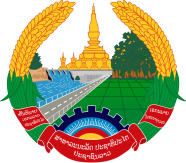 Statement by Mr. Boungnalith SOUTHICHAK, Minister Counsellor, Permanent Mission of the Lao PDR to the United Nations Office and other International Organizations in GenevaAt the 41th Session of the UPR Working GroupGeneva, 7-18 November 2022Review of Morocco, 8 November 2022 at 14:30-16:00 hours    Mr. President,The Lao PDR warmly welcomes the delegation of the Kingdom of Morocco to the 41st session of the UPR Working Group and thanks them for the comprehensive report.My delegation is pleased to note the progress made by the Government of Morocco in the implementation of the recommendations adopted during the last UPR cycle, including the development of institutional and legal frameworks for the promotion and protection of human rights through the adoption of a number of national strategies, laws and action plans.We commend Morocco’s continued efforts and achievements in alleviating poverty, improving right to education, rights to health, rights of women and rights of the child, among others.In a constructive spirit, the Lao PDR wishes to offer the followings recommendations:  Strengthening the implementation of the National Strategy for Sustainable Development 2030, with a view to achieving a transformation towards a green economy and promoting human development; andContinuing its work on the promotion of gender equality and elimination of all forms of discrimination against women.We wish Morocco every success in its fourth Cycle of UPR.I thank you.